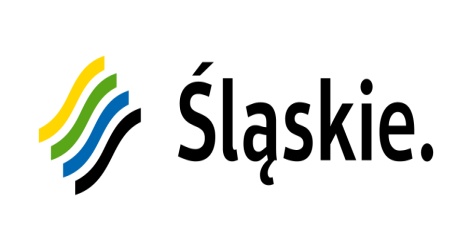 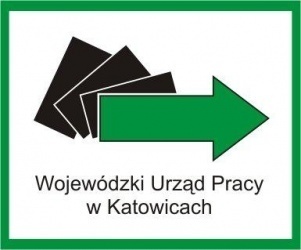 PROGRAM KONFERENCJI „ZATRUDNIANIE CUDZOZIEMCÓW W POLSCE – ASPEKTY PRAWNE, WARUNKI POBYTU”CZĘSTOCHOWA, 19 KWIETNIA 2018R.9.30 – 10.00Rejestracja uczestników10.00 – 10.15Rozpoczęcie konferencji, powitanie uczestnikówDyrektor Wojewódzkiego Urzędu Pracy w Katowicach10.15 – 10.45Procedury uzyskania wizy pobytowej oraz zezwolenia na pracę przez cudzoziemców na terenie Rzeczpospolitej PolskiejŚląski Urząd Wojewódzki w Katowicach10.45 – 11.30Procedura zatrudniania cudzoziemców – pracowników sezonowych w powiatowym urzędzie pracyPowiatowy Urząd Pracy  w Częstochowie 11.30 – 12.00Możliwości zatrudniania pracowników – obywateli Unii EuropejskiejWojewódzki Urząd Pracy w Katowicach12.00 – 12.30Warunki pobytu cudzoziemców               na terenie Rzeczpospolitej PolskiejŚląski Oddział Straży Granicznej12.30 – 13.00Prawa i obowiązki pracodawców wynikające z obowiązujących przepisów względem zatrudniania cudzoziemcówOkręgowy Inspektorat Pracy w Katowicach13.00 – 13.30Barometr Zawodów – prognoza zawodów na rynku pracy województwa śląskiego w 2018r.Wojewódzki Urząd Pracy w Katowicach 13.30  14.00Podsumowanie i zakończenie konferencjiDyrektor Wojewódzkiego Urzędu Pracy W Katowicach